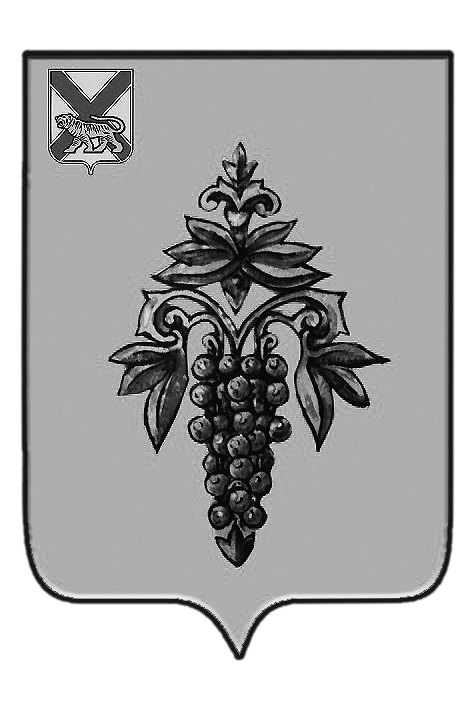 ДУМА ЧУГУЕВСКОГО МУНИЦИПАЛЬНОГО РАЙОНА Р  Е  Ш  Е  Н  И  Е	Заслушав и обсудив Отчет председателя Думы Чугуевского муниципального района о деятельности Думы Чугуевского муниципального района за 2017 год и задачи на 2018 год, представленный председателем Думы Чугуевского муниципального района (Федоренко), Дума Чугуевского муниципального района РЕШИЛА:	1. Утвердить Отчет председателя Думы Чугуевского муниципального района о деятельности Думы Чугуевского муниципального района за 2017 год и задачи на 2018 год (прилагается).	2. Настоящее решение подлежит официальному опубликованию.Отчето деятельности Думы Чугуевского Муниципального района за 2017 год и задачи на 2018 год.      Дума Чугуевского муниципального района (Далее-Дума), как представительный орган местного самоуправления, свою деятельность за прошедший 2017 год осуществляла в соответствии с законодательством Российской Федерации (Федеральный закон от 6 октября 2003 года № 131-ФЗ «Об общих принципах организации местного самоуправления в Российской Федерации), законами Приморского края, Уставом Чугуевского муниципального района, рекомендациями решений Совета председателей при Законодательном Собрании, Регламентом Думы и планом работы Думы на очередной год.      В деятельности Думы за 2017 год можно выделить следующие направления: нормотворческая деятельность, контрольная, работа комиссий, работа с избирателями, работа на выездных заседаниях, совещаниях Совета председателей при Законодательном Собрании Приморского края.       Деятельность Думы была направлена на выработку и принятия социально ориентированных решений, определяющих основные направления работы органов местного самоуправления района по реализации положений Федерального закона от 6 октября 2003 года № 131-ФЗ «Об общих принципах организации местного самоуправления в Российской Федерации» и законов Приморского края.Работа Думы регулярно освещалась в газете «Наше время» и на официальном  сайте Администрации Чугуевского муниципального района.      Исходя из полномочий отнесенных представительным органам по организации и обеспечению деятельности органов местного самоуправления, в соответствии с планом работы Думы за отчетный период проведено 17 заседаний Думы, в том числе 5 внеочередных, рассмотрено 134 вопроса и принято 134 решения. В том числе рассмотрены и приняты решения по следующим вопросам:- по внесению изменений в Устав Чугуевского муниципального района принято - 5 решений,- по бюджету, налогам и имуществу принято- 20 решений,- по реализации вопросов местного значения принято - 6 решений, - по противодействию коррупции принято - 2 решения,- по вопросам связанным с прохождением муниципальной службы принято- 15 решений, - по вопросам, касающихся жизнедеятельности населения и района в целом, а именно: образования, здравоохранения, социальной сферы и благоустройства принято - 13 решений.Заслушано отчетов всего 17, в том числе:- главы Чугуевского муниципального района о результатах деятельности и работы администрации за предыдущий 2016 год – один отчет;- руководителя представительного органа Чугуевского муниципального района перед представительным органом за предыдущий 2016год – один отчет;- Контрольно-счетного комитета Чугуевского муниципального района за предыдущий 2016 год – шесть отчетов;- территориального органа Чугуевского муниципального района МВД России по Чугуевскому району – два отчета;- прочих организаций - шесть отчетов.Рассмотрено:- депутатских запросов (ст. 6 Закона Приморского края от 14. 07.2008 № 288-КЗ О сроке полномочий и гарантиях осуществления полномочий депутата, члена выборного органа местного самоуправления, выборного должностного лица местного самоуправления в Приморском крае) – один;- протестов прокурора, из них удовлетворено – нет;- представлений прокурора, из них удовлетворено – одно;- требований прокурора, из них удовлетворено – нет;- информаций/заключений прокурора на проекты НПА – одно, результат рассмотрения - согласились;- обращений граждан, всего три: по одному даны разъяснения и по двум перенаправлены по компетенции.      Одним из значимых и важных вопросов решенных Думой за прошедший год (впервые) – это выборы главы Чугуевского муниципального района депутатами Думы. Выборы состоялись и проведены за один круг с соблюдением требований законодательства и без нарушений, сэкономив значительную сумму средств районного бюджета.      Необходимо отметить работу депутатов- членов конкурсной комиссии по проведению конкурса по отбору кандидатур на должность главы Чугуевского муниципального района, во главе с Шустиковым А.Н.. Работа заслуживает, большого уважения и слов благодарности.      Дума рассмотрела и поддержала:законодательных инициатив и обращений других муниципальных районов Приморского края – семь, в том числе:      обращение  Думы  Ханкайского муниципального района  от  16.12.2016 № 159 «Об обращении Думы Ханкайского муниципального района к председателю Законодательного собрания Приморского края А.И. Ролик - о безнадзорных животных»;      обращение Думы Лесозаводского городского округа к Законодательному Собранию Приморского края на получение пенсионного обеспечения за выслугу лет муниципальным служащим;      законодательную инициативу Думы Дальнереченского городского округа  по внесению в Законодательное  Собрание Приморского края проекта закона Приморского края «О внесении изменений в статью 11.2 Закона Приморского края «Об административных нарушениях в Приморском крае»      обращение Думы Дальнегорского городского округа к Губернатору Приморского края В.В. Миклушевскому и председателю Законодательного Собрания Приморского края А.И. Ролику «О порядке обеспечения обучающихся в младших классах (1-4 вкл.) бесплатным питанием»      законодательную инициативу Думы Яковлевского муниципального района по внесению в Законодательное Собрание Приморского края проекта закона Приморского края «О порядке разграничения объектов муниципальной собственности между сельскими поселениями и муниципальными районами, в состав которых они входят»      обращение Думы Лазовского муниципального района к губернатору Приморского края, председателю Законодательного Собрания Приморского края по поликлинической помощи:а) увеличить тариф подушевого норматива за счёт поднятия коэффициента дифференциации по уровню расходов на содержание отдельных структурных подразделений с 1,0022 до коэффициента 1,0041;б) вернуть соотношение основной и стимулирующей части подушевого норматива  (80% – основной и 20% - стимулирующий), вместо действующих в настоящее время 60%- основной и 40% - стимулирующий;в) увеличить тариф оплаты работы специалистов по гонорарному способу на 10%.По стационарной помощи:- довести тарифы КСГ (уровень 1.1) до действующих в 1 квартале 2017 года тарифов ЛПУ (уровень 2.2.);      обращение Думы Шкотовского муниципального района к врио Губернатора Приморского края А.В. Тарасенко  в части обеспечения населения древесиной для собственных нужд, упрощения процедуры приема заявок и оформления договоров, а именно - осуществлять прием и подготовку документов на территории поселений непосредственно лесничими и принимать заявки на бумажных носителях.      Дума Чугуевского муниципального района подготовила и направила обращений руководителям вышестоящих органов – пять, в том числе:      обращение Думы Чугуевского муниципального района к Губернатору Приморского края Миклушевскому В.В. и Председателю Законодательного Собрания Приморского края Ролик А. И. по дубовым лесам;     обращение Думы Чугуевского муниципального района к врио начальника главного управления МЧС России по Приморскому краю, полковнику Дзуцеву В.В. о награждении главы Чугуевского муниципального района Баскакова А.А..      обращение к Губернатору Приморского края Миклушевскому В.В. по вопросу финансирования аварийно - восстановительных работ защитных гидротехнических сооружений, пострадавших от тайфуна «Лайонрок» в Чугуевском муниципальном районе (на стадии сбора информации для уточнения текста обращения по просьбе главы заморожено, потеряв актуальность);      (Учитывая рекомендации, председателя комитета по природопользованию ЗС ПК Зотова Е. А., при личной встрече.)      три обращения Думы Чугуевского муниципального района к врио Губернатора Приморского края Тарасенко А.В., Председателю Законодательного Собрания Приморского края Ролик А.И.  и руководителю рабочей группы «Общество и власть – прямой диалог» регионального отделения Общероссийского общественного движения «Народный фронт «За Россию» в Приморском крае Логинову Ю.М. соответственно:      обращение по вопросу сохранения дубовых лесов;      обращение по вопросу вырубки деревьев медоносной липы в Чугуевском муниципальном районе Приморского края;      обращение по определению границ лесных участков ликвидированного Чугуевского межсовхозного лесхоза.      Проведена выездная встреча председателя Думы Федоренко П.И. и председателя постоянной комиссии по природопользованию, земельным вопросам, благоустройству и экологии Шустикова А.Н. с председателем комитета по природопользованию и продовольственной политике ЗС ПК Зотовым Е.А. и исполняющего обязанности директора департамента лесного хозяйства Приморского края Карпенко В.В. (г. Владивосток). На встрече обсуждался вопрос по рациональному использованию лесов на территории Приморского края:  - запрет на промышленную заготовку древесины медоносных лип, ограничению рубки дуба монгольского по отпускному диаметру,  - проблема и возможность целевого выделения денежных средств из краевого бюджета на проведения лесоустроительных работ в границах ликвидированного Чугуевского межсовхозного лесхоза в 1988году,  - проблемы лесопользования по заготовке кедрового ореха. Все обсуждаемые вопросы комитетом ЗС и департаментом лесного хозяйства ПК взяты на контроль.      Подготовлено и направлено письмо и. о. генерального директора АО «ННК – Приморнефтепродукт» Вершинину В.А. о необходимости возобновления деятельности АЗС по улице Кустарная в селе Чугуевка. Учитывая просьбы избирателей и отсутствие информации о возобновлении работы АЗС по улице Кустарная в селе Чугуевка, запланировано в 2018 году продолжить работу в данном направлении (через депутатский запрос).      По итогам рассмотрения обращения Думы Лазовского муниципального района к губернатору Приморского края, председателю Законодательного Собрания Приморского края (ситуации с финансовым состоянием ЦРБ Лазовского муниципального района) подготовлено и направлено обращение Думы Чугуевского муниципального района к вице губернатору Серебрякову П. Ю. «О пересмотре, в сторону увеличения тарифов ОМС на 2017 год и последующие годы, принимая во внимание информацию о состоянии дел в системе здравоохранения КГБУЗ «Чугуевская ЦРБ».       Председатель Думы Федоренко П.И. принял участие в сентябрьском заседании комитета ЗС ПК по бюджетно-налоговой политике и финансовым ресурсам по вопросу «Об отчете Контрольно-счетной палаты ПК о контрольном мероприятии «Камеральная проверка годового отчета об исполнении бюджета Чугуевского муниципального района за 2016 год», где была дана высокая оценка работы по исполнению бюджета Чугуевского муниципального района. Это большая заслуга, в первую очередь, специалистов финансового управления и КСК.Проведено выездное заседание постоянных комиссий Думы: по социальной политике и защите прав граждан (Воробьев), по бюджету налогам и финансам (Комысова); при участии депутата избирательного округа №1 Деревенского С.А.; совместно с администрацией Чугуевского муниципального района в селе Березовка Чугуевского района. Заседание проведено в связи с обращением жителей села о включении села в государственную программу переселения граждан из труднодоступного, неперспективного населенного пункта. Решение о переселении принято не было, так как жители села Березовка не единодушны в своем мнении.      Депутаты активно и регулярно участвуют в заседаниях Думы и ее работе – посещаемость 82,2%, срыва заседаний по вине отсутствия кворума не зафиксировано. Однако, по сравнению с прошлым годом, произошло снижение посещаемости на 5.1%. Необходимо отметить: - 100% посещаемость у депутатов: Шустикова А.Н. и Корниевского А.В.. По одному пропуску у депутатов: Чечениной Н.С., Комысовой О.Ю., Ереминой Н.И., Черногородова А.Г.. Два пропуска у депутатов: Леонова С.Н. и депутата Белецкого В.К.. Четыре пропуска у депутатов: Воробьева О.Б. и депутата Пачкова Е.В.. Шесть пропусков у депутата Шатиловой Т.В. и восемь пропусков у депутата Деревенского С.А..Приведу статьи Регламента Думы Чугуевского муниципального района:Статья 17. Участие депутата Думы в заседании Думы1. Депутат обязан присутствовать на заседаниях Думы. О невозможности присутствовать на заседании Думы по уважительной причине (болезнь, временное отсутствие на территории Чугуевского муниципального района, свадьба, рождение ребенка, похороны) депутат заблаговременно информирует председателя Думы.2. Список депутатов, пропустивших без уважительной причины в течение полугодия более двух заседаний Думы, может быть по решению Думы, принятому по предложению председателя Думы, передан в средства массовой информации для обнародования.3. Депутат не может покинуть заседание Думы без разрешения председательствующего на заседании Думы. Статья 24. Права депутата Думы при рассмотрении вопросов на заседании Думы:п. 2. Выступление депутата в прениях по одному и тому же вопросу более двух раз без решения Думы не допускается».Статья 28. Этика на заседании Думы:п.1. Присутствующие на заседании Думы депутаты обязаны соблюдать правила депутатской этики, не должны допускать некорректные действия, не вправе употреблять в своей речи грубые, оскорбительные выражения, наносящие ущерб чести и достоинству депутатов Думы и других лиц, допускать необоснованные обвинения в чей-либо адрес, использовать заведомо ложную информацию, призывать к незаконным действиям.За отчетный период проведено 19 комиссий, в том числе:по бюджету, налогам и финансам – 6;по социальной политике и защите прав граждан – 3;по экономике, строительству, имуществу и потребительскому рынку – 1;по природопользованию, земельным вопросам, благоустройству и экологии – 6;по мандатам регламенту и депутатской этике (в т.ч. по почетному жителю) – проведено 3 комиссии.Председатель постоянной комиссии Думы по природопользованию, земельным вопросам, благоустройству и экологии Шустиков А.Н. принял участие в заседании рабочей группы комитета ЗС ПК по обсуждению и внесению поправок в Закон «Об использовании лесов в Приморском крае» ограничивающие период сбора кедровых шишек (г. Владивосток). Согласно принятым изменениям к данному Закону (28.02.2018г.), заготовка кедрового ореха для личных нужд разрешена с 1 октября по 15 ноября.По обращениям граждан вопросы решались, давались разъяснения или отправлялись по компетенциям. Основные вопросы - это вопросы благоустройства: очистка дорог от снега, ремонтное профилирование и асфальтирование дорог; единичные обращения: - лекарственное обеспечение, жилищные проблемы, водоснабжение, проблемы электроснабжения, проблемы застройки и не санкционированное складирование мусора, об оказании материальной помощи пострадавшим от наводнения, проблемы прописки и обеспечения дровами, проблема общественных туалетов в центральной части села Чугуевка. Также есть обращение о необходимости открытия дома (приюта) на базе пустующего реабилитационного центра в селе Булыга-Фадеево для престарелых граждан, нуждающихся в уходе и не имеющих родственников, что необходимо тщательно проработать.      К сожалению, мы зачастую не фиксируем проводимую работу. На будущее, предлагаю продумать критерии работы на округе в табличной форме, возможно в виде плаката в кабинете организационного отдела для статистического учета проведенных мероприятий депутатами, будь то прием, личная беседа в общественных местах, просьба по телефону или письменное обращение. Предлагаю депутатам, не реже одного раза в год, для информации о своей работе, использовать газету «Наше время» (компактная статья с фото депутата). Повысится узнаваемость депутата и избиратели получат информацию.В качестве примера приведу пояснительную записку депутата Шустикова А.Н.Уважаемый Петр Иосифович, предоставляю Вам информацию о проделанной работе в своем избирательном округе за 2017 год:1.	Участие в ликвидации последствий ЧС, связанной с прохождением тайфуна «Лайонрок» •	Оперативное взаимодействие с администрацией Чугуевского района (Баскаков А. А., Федотова Л. В., Колесник А. П.), комиссией по ЧС Чугуевского района (Ковалев В. П.), руководителями лесозаготовительных предприятий (Сандалов Д. Н., Яковенко В. Г., Павлов И. Ю., Липатова В. В.), главами администраций Чугуевского и Шумнинского поселений (Виеру О. Н., Андрейчук Н. Ф.) по вопросу организации, учета и контроля за поставкой дров жителям сел района наиболее пострадавшим от наводнения. По спискам, предоставленным главами сельских поселений, в села Антоновка, Павловка, Уборка было вывезено около 1 тыс. м3 дров и отходов  лесопиления (горбыля)  бесплатно. За большой вклад и личное участие в ликвидации последствий чрезвычайной ситуации на территории Приморского края мне была объявлена Благодарность  Губернатора Приморского края.2.	Обеспечение граждан, пострадавшим от наводнения, штакетником для устройства забора длиной 350 метров бесплатно (с. Уборка - 6 домовладений, с. Павловка – 1 домовладение):•	Организация работ по приобретению и транспортировке пиломатериала в количестве 11,0 м3 из с. Чугуевки в с. Уборка (Шныра Д. Н. и Сандалов Д. Н.).•	Переработка досок на штакетник в гараже Уборковского лесничества (Виеру О. Н.).•	Доставка штакетника, прожилин, столбов по адресатам (Копылов Ф., Сукач С. Ф.).3.	Пропаганда и развитие лыжного спорта в Чугуевском районе - в декабре 2016 года в с. Изюбриное запущен спортивный проект «Изюбринская лыжня»:•	Организационные и технические вопросы, связанные с проведением лыжных соревнований (подбор и согласование места для прокладки лыжни; бульдозерные работы по устройству лыжной трассы; приобретение необходимой символики, призов, переходящего кубка среди школ района; работа автогрейдера по расчистке подъездных путей и площадки от снега, кустарниковой растительности для автотранспорта, зрителей и участников лыжных соревнований (Немцов Ю. В., Немцов И. В., Немцов И. Ю., Егоров И. А., Егоров Е. А.); организация солдатской кухни с кашей и целебным чаем(Смирнова Е.В., Григорьев Д.) изготовление подиума для вручения наград победителям соревнований  (Хромин А. Н., Стрельцов В. А., Кульченко О. Ю., Беспалов А. А., Беспалов Е. А.).В 2017 году в с. Изюбриное было проведено 3 этапа лыжных соревнований с участием спортсменов из других районов края. Проект был поддержан главой района Деменевым Р. Ю.  «Изюбринская лыжня» набирает обороты и становится брендом Чугуевского района.4.	Строительство здания для создания условий участникам соревнований «Изюбринская лыжня» и работы судейской бригады:•	Проектирование, размещение и выполнение заказа по изготовлению оцилиндровочных бревен (Паршин А. Б., Суглобов В. Н., Корниевский А. В.). Транспортировка бревен из с. Чугуевка в с. Изюбриное (Липатова В. В.). Содействие в выполнении работ по заливке фундамента здания – фото 1 шт. (Немцов Ю. В., Немцов И. Ю., Немцов И. В., Егоров И. А., Егоров Е. А., Суглобов В. Н., Панков И. Н.).5.	Обращение главного врача Чугуевской районной больницы Раскина М. Б. за помощью  по обеспечению дровами ФАПов с. Изюбриное и с. Антоновка. Вывезено: ФАП с. Изюбриное - 9,0 м3 дров (Попович А. А.); ФАП с. Антоновка- 9,0 м3 дров (Сандалов Д. Н.).6.	В с. Изюбриное выделен бульдозер:для ликвидации 3-х несанкционированных свалок бытового мусора вблизи села (фото - 2 шт.), для дополнительного расширения и планировки лыжной трассы, для очистки и нарезки придорожного кювета для отвода воды от села (Немцов Ю. В., Яковенко А. В., Олесик В. Н.).7.	Постоянное, в течении года, взаимодействие с администрацией Чугуевского района (Баскаков А. А., Ковалев В. П., Сухогузов В. А., Тронин Е. В., Шишов И. Г.) по вопросам благоустройства территории:•	Оперативная расчистка (автогрейдер, бульдозер) несанкционированных свалок от бытового мусора вблизи сел Варпаховка, Каменка, в том числе и по обращению жителя с. Каменка Сергеева К.А. •	Содержание в надлежащем состоянии дорожной, уличной сети сел Уборка, Павловка, Изюбриное (грейдирование, расчистка от снега).       Отмечаю, что мною решались и другие текущие вопросы по обращениям граждан.                      20.02.2018 г.                    /Шустиков А. Н./     Советом председателей представительных органов городских округов и муниципальных районов Приморского края проведено 4 заседания Совета, 2  выездных заседания комитета по социальной политике и защите прав граждан (Чемерис) Законодательного Собрания Приморского края на которых мы приняли участие (Чугуевка – апрель, Арсеньев – ноябрь). Рекомендации решений Совета председателей представительных органов городских округов и муниципальных районов Приморского края при Законодательном Собрании выполнены в полном объеме.      Рассматривая задачи на 2018 год и ближайшее время, можно сказать следующее: в план работы Совета председателей представительных органов при ЗС ПК направлены наши предложения, которые вошли по двум разделам на 2018 год по темам:  - «Инвестиционная привлекательность муниципальных образований – основа развития Приморского края» по вопросам совершенствования законодательства и роли органов местного самоуправления в создании благоприятных условий для инвестиционной деятельности;  - «О реализации государственной программы охрана окружающей среды Приморского края на 2013 – 2020годы с вопросом о ситуации по организации деятельности по накоплению (в том числе раздельному накоплению), сбору, транспортированию, обработке, утилизации, обезвреживанию и захоронению твердых коммунальных отходов на территориях муниципальных образованиях.      Проблемный вопрос, для территории – создание условий по предоставлению транспортных услуг населению и организации перевозок пассажиров, что необходимо решить в ближайшее время.      На заседании постоянной комиссии по бюджету, налогам и финансам в 2017 году было принято решение, в 2018году, начать работу по строительству очистных сооружений для села Чугуевка, то есть при очередном уточнении бюджета предусмотреть средства на проект очистных сооружений и последующие годы войти в краевую программу на условиях софинансирования.      Продолжить работу по активизации устройства асфальтобетонного покрытия объездной автомобильной дороги села Чугуевка - а/д «Ново-Михайловка Чугуевка Лазо» с 1 км по 16 км.      Продолжить работу по мониторингу водозащитных дамб и сооружений, оформлению занимаемых земель под ними, мониторинг сельскохозяйственных земель. С целью активизации работы в данном направлении заслушать отчеты специалистов администрации.      Улучшение медицинского обслуживания населения, организация лекарственного обеспечения, организация обеспечения жителей дровами отдаленных сел района, а также вопросы благоустройства должны быть под постоянным контролем депутатов.      Подводя итог работы Думы за отчетный период, могу с уверенностью сказать, что депутатский корпус своевременно и профессионально решал проблемные вопросы жизнедеятельности населения и района в целом. В тоже время, некоторым депутатам необходимо активизировать свою работу с гражданами на своих избирательных округах. Говорю большое спасибо всем депутатам Думы и нашему организационному отделу - Касьяник О. Н., председателю КСК - Тимофеевой М.А., специалистам администрации и надеюсь на дальнейшую совместную плодотворную работу.      Надеюсь, что депутаты Думы совместно с Администрацией Чугуевского муниципального района в 2018 году продолжат работу по выработке и принятию решений, определяющих основные направления работы органов местного самоуправления по снижению социальной напряженности, улучшению экологии и привлекательности территории, созданию условий для комфортного проживания населения на своей территории.От 30.03.2018 г.№ 327 Отчет председателя Думы Чугуевского муниципального района о деятельности Думы Чугуевского муниципального района за 2017 год и задачи на 2018 годОтчет председателя Думы Чугуевского муниципального района о деятельности Думы Чугуевского муниципального района за 2017 год и задачи на 2018 годПредседатель ДумыЧугуевского муниципального районаП.И.ФедоренкоПредседатель ДумыЧугуевского муниципального района     П.И.Федоренко